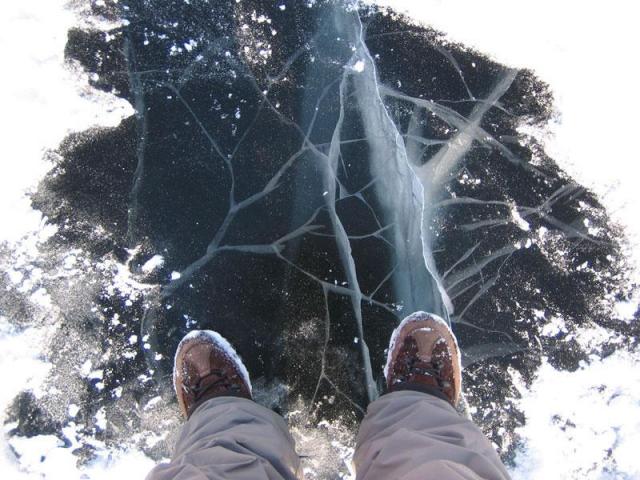 Уважаемые родители и дети! Участились случаи чрезвычайных происшествий с детьми на замерзших водоемах, которые возникаютпо ВАШЕЙ вине и легкомыслию. 

Не знание элементарных правил безопасного поведения – первопричины грустных и порой ТРАГИЧЕСКИХ последствий.Уважаемые родители!Важно знать телефоны вызова экстренных служб:112Телефоны Управления ГОЧС Администрации города Сургута:050, 52-41-04